Możesz uniknąć zatruć pokarmowych!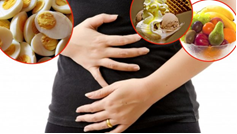 Oto podstawowe zasady sprzyjające zdrowiu:Starannie myj ręce, zwłaszcza po skorzystaniu z toalety, przed przygotowywaniem i spożywaniem posiłków, po dotykaniu pieniędzy.Przechowuj żywność łatwo psującą się w niskiej temperaturze 
(szczególnie potrawy przygotowane z majonezem, ciasta z kremem, lody oraz inne rozdrobnione produkty).Nie zamrażaj powtórnie raz rozmrożonej żywności.Dokładnie myj owoce i warzywa.Dbaj o czystość pomieszczeń i sprzętu kuchennego.Myj i wyparzaj jaja przed ich użyciem do produkcji potraw (najlepiej unikaj potraw z dodatkiem surowych jaj).Kupuj żywność z wiadomego i pewnego źródła, sprzedawaną w sposób higieniczny i w odpowiednich warunkach.Przechowuj osobno surowce i produkty gotowe do spożycia (np. mięso 
i wędliny). UWAGA !Najczęstszą przyczyną zatruć  pokarmowych są potrawy przygotowywane na bazie jaj, takie jak: sernik na zimno, kremy, befsztyk tatarski oraz różnego rodzaju sałatki, wyroby w galarecie, pasty mięsne i rybne.Jaja przed użyciem należy umyć i wyparzać przez 
10 sekund, a następnie umyć ręce 
chronić produkty przed wtórnym zakażeniem.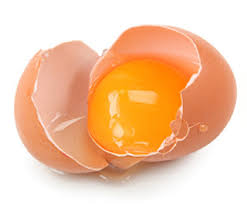 oprac.  PSSE w Toruniu